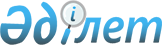 Об утверждении Правил взаимодействия информационной системы органа государственных доходов и информационных систем перевозчиков при предоставлении предварительной информацииПриказ Министра финансов Республики Казахстан от 23 февраля 2018 года № 281. Зарегистрирован в Министерстве юстиции Республики Казахстан 7 марта 2018 года № 16539.
      В соответствии с пунктом 6 статьи 31 Кодекса Республики Казахстан от 26 декабря 2017 года "О таможенном регулировании в Республике Казахстан" ПРИКАЗЫВАЮ:
      1. Утвердить прилагаемые Правила взаимодействия информационной системы органа государственных доходов и информационных систем перевозчиков при предоставлении предварительной информации.
      2. Комитету государственных доходов Министерства финансов Республики Казахстан (Тенгебаев А.М.) в установленном законодательством порядке обеспечить:
      1) государственную регистрацию настоящего приказа в Министерстве юстиции Республики Казахстан;
      2) в течение десяти календарных дней со дня государственной регистрации настоящего приказа направление его копии в бумажном и электронном виде на казахском и русском языках в Республиканское государственное предприятие на праве хозяйственного ведения "Республиканский центр правовой информации" Министерства юстиции Республики Казахстан для официального опубликования и включения в Эталонный контрольный банк нормативных правовых актов Республики Казахстан;
      3) размещение настоящего приказа на интернет-ресурсе Министерства финансов Республики Казахстан;
      4) в течение десяти рабочих дней после государственной регистрации настоящего приказа в Министерстве юстиции Республики Казахстан представление в Департамент юридической службы Министерства финансов Республики Казахстан сведений об исполнении мероприятий, предусмотренных подпунктами 1), 2) и 3) настоящего пункта.
      3. Настоящий приказ вводится в действие по истечении десяти календарных дней после дня его первого официального опубликования. Правила взаимодействия информационной системы органа государственных доходов и информационных систем перевозчиков при предоставлении предварительной информации Глава 1. Общие положения
      1. Настоящие Правила взаимодействия информационной системы органа государственных доходов и информационных систем перевозчиков при предоставлении предварительной информации (далее – Правила) разработаны в соответствии с пунктом 6 статьи 31 Кодекса Республики Казахстан от 26 декабря 2017 года "О таможенном регулировании в Республике Казахстан" (далее – Кодекс) и определяют порядок взаимодействия информационной системы органа государственных доходов и информационных систем перевозчиков по предоставлению предварительной информации.
      2. Целью представления предварительной информации является получение органом государственных доходов сведений о товарах, планируемых к перемещению через таможенную границу Евразийского экономического союза (далее – ЕАЭС), для оценки рисков и принятия предварительных решений о выборе объектов, форм таможенного контроля и мер, обеспечивающих проведение таможенного контроля, до прибытия товаров на таможенную территорию ЕАЭС. Глава 2. Порядок взаимодействия информационной системы органа государственных доходов и информационных систем перевозчиков при предоставлении предварительной информации
      3. Перевозчик посредством информационной системы, используемой им, осуществляет формирование предварительной информации о товарах, ввозимых на территорию Республики Казахстан и направляет ее в информационную систему органа государственных доходов.
      4. Взаимодействие информационной системы органа государственных доходов и информационных систем перевозчиков осуществляется через интегрированные сервисы в соответствии с требованиями, установленными Законом Республики Казахстан от 24 ноября 2015 года "Об информатизации" (далее – Закон).
      5. Информационная система органа государственных доходов, получив от информационной системы перевозчика (ИС Перевозчика) предварительную информацию, проводит проверку на соответствие требованиям, определенным Комиссией к составу, структуре и формату представленной предварительной информации, и (или) требованиям, предусмотренным в пункте 7 статьи 31 Кодекса.
      При соответствии представленной предварительной информации, установленным требованиям она регистрируется путем присвоения регистрационного номера предварительной информации и направляется в ИС Перевозчика.
      При несоответствии представленной предварительной информации установленным требованиям направляется в ИС Перевозчика электронное уведомление с отказом в ее регистрации с указанием причин такого отказа. 
      6. Специфика взаимодействия информационных систем органа государственных доходов и информационных систем перевозчиков основывается на технологии взаимодействия информационных систем в зависимости от вида транспорта, способов передачи данных, а также целей ее использования. Глава 3. Технические требования к информационной системе перевозчика
      7. Информационная система, используемая перевозчиками для представления предварительной информации в информационную систему органа государственных доходов, соответствует требованиям, установленными Кодексом, а также приказом Министра финансов Республики Казахстан от 23 февраля 2018 года № 266 "Об утверждении требований к программным продуктам, используемым декларантами или лицами, осуществляющими деятельность в сфере таможенного дела, для представления документов и сведений, предусмотренных Кодексом Республики Казахстан "О таможенном регулировании в Республике Казахстан" (зарегистрирован в Реестре государственной регистрации нормативных правовых актов за № 16506).
					© 2012. РГП на ПХВ «Институт законодательства и правовой информации Республики Казахстан» Министерства юстиции Республики Казахстан
				
      Министр финансов Республики Казахстан 

Б. Султанов
Утверждены
приказом Министра финансов
Республики Казахстан
от 23 февраля 2018 года № 281
